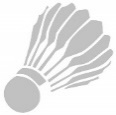 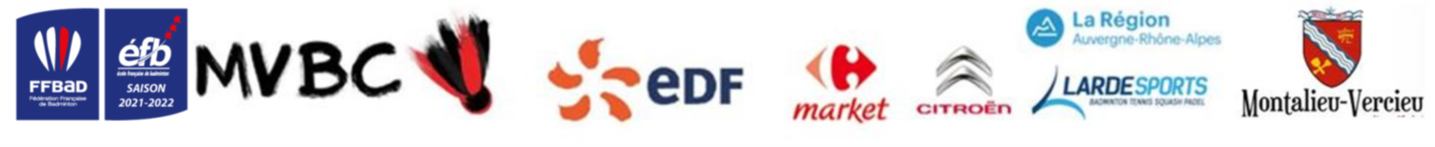 Nombre d’équipes à 4/6 joueurs inscrites : …….. x 100€Nombre de personnes inscrites à la soirée : …….. x 15€Nom de club (sigle)TéléphoneResponsableMailAdresse postaleNOMSPRENOMSClassementNOM DE L’EQUIPESi autre club préciser lequelParticipants à la soirée (15€/pers)Participants à la soirée (15€/pers)NOMSPRENOMSClassementNOM DE L’EQUIPESi autre club préciser lequelParticipants à la soirée (15€/pers)Participants à la soirée (15€/pers)